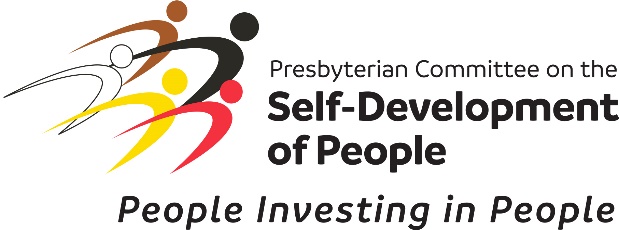                 MID COUNCIL SDOP COMMITTEE APPLICATION            GRANT APPLICATION PACKETPART A: Pg. 1 to 4 - Completed by Applicant Community GroupUse the tab key to navigate through this formPROJECT INFORMATION	The amount requested $       Number of group members (SDOP seeks to partner with communities; it is unusual for a community group of less than 5 people to receive funding).      Describe the project including how the grant will be used and how the group members will meet the SDOP funding criteria of benefitting directly, owning, and controlling the project. (Group members need to make decisions and benefit from the grant and project). Use the space provided or add additional pages.      How will you evaluate the success or impact of the project?      Who are the decision makers for the project (please complete decision maker grid below).Are the majority of the decision makers at low income or have no income?  How does the group define poverty?      ADDITIONAL INFORMATION 	How did the group find out about SDOP? (Please check whichever applies)            Community Workshop (indicate where and when)                  Presbyterian Church (USA) event                 Presbytery, Synod, SDOP Website or another website (indicate website)                  Local Church (indicate the name and location of the church)                  Word of mouth (provide the name and contact information of the person)                  Mid Council SDOP Committee member (Provide the name and contact information of the person)            SDOP National Committee Member (Provide the name and contact information of the person)/SDOP National Office           Other (Please Indicate)      Has your group/organization previously applied for a SDOP for a grant?  	If Yes, what Year(s)?          and what level (s) (Select all that apply) National   Presbytery   Synod        Please list and provide contact information for other grassroots organizations and/or organizations working with these organizations that could help SDOP in our outreach efforts. (These organizations do not need to meet SDOP criteria of being controlled by the direct beneficiaries). Please include organization’s name, contact person, phone, address, city, state, email. Use additional pages if needed.       EXPENSES - Total expenses must equal total income      	Itemize expenses over $1,000 (Example: number of bags of soil, number of events)INCOME                                                                                                                    CRITERIA FOR VALIDATIONThe following standards are used by Self-Development of People Committees to determine whether a project is valid for funding within this ministry. The standards include the following criteria:Be submitted and controlled by the same group of economically poor people who will benefit directly from it.Address long-term correction of conditions that keep people bound by poverty and oppression. This will utilize some combination of the SDOP core strategies: Promote justice, build stronger communities, seek economic equity.Be sensitive to the environment while accomplishing its goal(s) and objectives.Use peaceful means to accomplish its goals and objectives.Describe, in detail, its goal(s) (the point of the project), its objectives (the specific steps the group will take to accomplish the goal(s)), the way the direct beneficiaries will be involved in all stages of the project, and the methods to be used to achieve the goal(s) and objectives. Describe fully the resources known to be available for its support, including a description of a) those within the community, b) those available to the community, and c) the in-kind and other financial resources sought or to be sought.Contain a balanced income and expenditure budget.  A financial plan showing expected income and expenditures over the funding term of the project will be included.Specify an evaluation plan that includes how progress towards the stated goal(s) and objectives will be evaluated, and when the evaluation will be made. Date Application Completed:      ____ APPLICANT STOP HERE. END OF APPLICATION. PLEASE SUBMIT TO THE LOCAL COMMITTEE.PART B: Completed & Submitted to National Office by Mid-Council                    SDOP Committee When Requesting Payment.PART C: Completed by Mid-Council SDOP Committee After Project is Funded. Report due on date specified on agreement addendum (Funding letter). NARRATIVE PROGRESS REPORTFor Mid Council SDOP Committee. Use to report after project is funded. Failure to return the report will result in the Mid Council Committee not being able to submit further funding requests. Report due no later than date specified on agreement addendum (Funding letter).Full Name of Project       Amount Awarded to Project $      Year Project Awarded Grant         Address of Project          Name of the SDOP Synod/Presbytery Committee      Address                                    Have the funds been spent by the group as approved by the Mid Council SDOP Committee?      Chairperson or Committee member Signature        Date      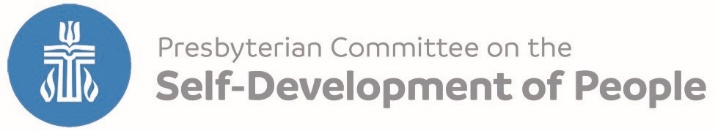 For Use by Community Groups Applying for Mid Council SDOP Committee GrantsReview SDOP’s criteria (on page 4 or at www.pcusa.org/sdop) before completing this application.Please contact the local committee directly that you have been in contact with if you have questions. If unsure of the local committee to contact, click at https://www.presbyterianmission.org/ministries/sdop/for-synods-and-presbyteries/#tab-1to access a map listing local SDOP Committees to find the name of the committee for your area. Name of the Project:Organization:Organization Phone Number:Organization Email:Physical Mailing Address (No P.O.BOX):City, State and Zip Code:Website/social media (if applicable):Full Name:Full Name:Title:Title:Cell:Cell:Work Phone:Work Phone:Home Phone:Home Phone:Email:Email: Name of the person who completed this application, if different from above:                 Name of the person who completed this application, if different from above:                 Name of the person who completed this application, if different from above:                 Name of the person who completed this application, if different from above:                 LIST THE DECISION MAKERS (majority must be low income REQUIRED) (use additional page if needed)LIST THE DECISION MAKERS (majority must be low income REQUIRED) (use additional page if needed)LIST THE DECISION MAKERS (majority must be low income REQUIRED) (use additional page if needed)LIST THE DECISION MAKERS (majority must be low income REQUIRED) (use additional page if needed)NAMEETHNICBACKGROUNDJOB/OCCUPATION(if applicable)INDICATE HOW CHOSENElected (E), Appointed (A) or Self-Selected (S)ItemPurpose/RationalePurpose/RationaleSDOPOther SourcesExample: Office rentExample: Provide group work and meeting spaceExample: Provide group work and meeting space$500$300$     $     $     $     $     $     $     $     $     $     $     $     $     $     $     $     $     $     $     $     $     $     $     $     $     $     $     $     $     $     $     $     TOTAL$     $     SourceAmountReceived? Committed?SDOP$     Individual Cash Donations$        In-Kind (such as goods or services provided at no charge)$        Fund Raising Events$        Other      $         TOTAL$     Please check up to three categories that best describe your project:Affordable Housing/HomelessnessHuman Rights 		      	  Agriculture			              	Immigration                          	       Arts/crafts			Leadership Development      	Capacity BuildingMicro-Credit		       	       Community Development 	    Self-Advocacy		       	       	Community Garden 		   Seniors 		       	      	       Community OrganizingSkills Development	    	          Community Re-entryTrainingCooperative/Worker Owned	   TraffickingEducation 	Transportation	      	       	       Domestic Violence	   Water		       	       Economic Development 	                   Women		       	       	Environment		       	       Youth		        	       Fair Wages		       		   Other (please add your category if not listed):           Other (please add your category if not listed):           Food Security		       	Other (please add your category if not listed):           Other (please add your category if not listed):           Health 	Other (please add your category if not listed):           Other (please add your category if not listed):           FOR OFFICE USE ONLYFOR COMPLETION BY MID COUNCIL SDOP COMMITTEE                                                                  DUE NOVEMBER 1PROJECT EVALUATION AND REQUEST FOR PAYMENTFor Mid Council SDOP Committee. Use only after application is reviewed against SDOP criteria, site visit completed, and funding decision is made.Date      					Amount granted $     				                            Full Name of Project       Address of Project           Name of the SDOP Synod/Presbytery Committee      Address                            All Checks are made payable to the Synod or Presbytery and mailed to the Synod/Presbyteries officesSite Visit Date                Site Visitor name(s)       Chairperson or Committee member Signature      